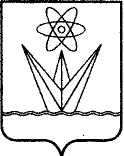 АДМИНИСТРАЦИЯ ЗАКРЫТОГО АДМИНИСТРАТИВНО – ТЕРРИТОРИАЛЬНОГО ОБРАЗОВАНИЯ  ГОРОДА  ЗЕЛЕНОГОРСКА КРАСНОЯРСКОГО КРАЯП О С Т А Н О В Л Е Н И Е      30.10.2017                          г.Зеленогорск                             № 254-пО переименовании муниципальных бюджетных учреждений дополнительного образования, находящихся в ведении Муниципального казенного учреждения«Комитет по делам физической культуры и спорта г. Зеленогорска»	В соответствии с Федеральными законами от 12.01.1996 № 7-ФЗ «О некоммерческих организациях»,от 06.10.2003 № 131-ФЗ «Об общих принципах организации местного самоуправления в Российской Федерации», от 04.12.2007 № 329-ФЗ «О физической культуре и спорте в Российской Федерации», Положением об осуществлении Администрацией ЗАТО г. Зеленогорска функций и полномочий учредителя муниципального бюджетного учреждения, утвержденным постановлением Администрации ЗАТО г. Зеленогорска от 30.11.2010 № 496-п,учитывая протокол совместного заседания постоянных комиссий Совета депутатов ЗАТО г. Зеленогорска от 15.12.2016 № 14,руководствуясь Уставом города Зеленогорска,П О С Т А Н О В Л Я Ю:Переименовать следующие муниципальные бюджетные учреждения дополнительного образования, находящиеся в ведении Муниципального казенного учреждения «Комитет по делам физической культуры и спорта г. Зеленогорска»:Муниципальное бюджетное учреждение дополнительного образования «Детско-юношеская спортивная школа «Юность» в Муниципальное бюджетное учреждение «Спортивная школа «Юность».Муниципальное бюджетное учреждение дополнительного образования «Специализированная детско-юношеская спортивная школа олимпийского резерва «Старт» в Муниципальное бюджетное учреждение «Спортивная школа олимпийского резерва «Старт»;Муниципальное бюджетное учреждение дополнительного образования «Специализированная детско-юношеская спортивная школа олимпийского резерва «Олимп» в Муниципальное бюджетное учреждение «Спортивная школа олимпийского резерва «Олимп»  с присвоением имени полного кавалера ордена Славы Алдошина Павла Петровича и именовать его Муниципальное бюджетное учреждение «Спортивная школа олимпийского резерва «Олимп»имени полного кавалера ордена Славы Алдошина Павла Петровича».Настоящее постановление вступает в силу в день, следующий за днём его опубликования в газете «Панорама». Контроль за выполнением настоящего постановления возложить на заместителя главы Администрации ЗАТО г. Зеленогорска по вопросам социальной сферы.Глава Администрации ЗАТОг. Зеленогорска						А.Я. Эйдемиллер